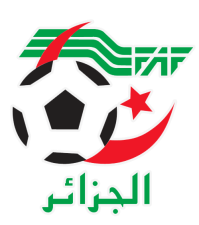 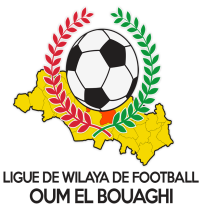              FEDERATION ALGERIENNE DE FOOTBALL                   LIGUE DE WILAYA DE FOOTBALL D’OUM EL BOUAGHIDESIGNATION ARBITRES RENCONTRE DIVISION NATIONALE 2 FEMININVENDREDI 01/04/2022 LieuxRencontresHeuresCLEArbitre & Arbitres assistantO.E.BO.E.B/C.S.A.W TARF14H00CHRJ96NASRI-CHIBANE-KHIATO.E.BO.E.B/C.S.A.W TARF15H30CHRS97NASRI-CHIBANE-KHIAT